ROTINA DO TRABALHO PEDAGÓGICO PARA SER REALIZADA EM DOMICILIO (MII-A) - Profª Mirele> Data: 14/12 a 18/12 de 2020                                                                                                                      E.M.E.I. “Emily de Oliveira Silva”SEGUNDA-FEIRATERÇA-FEIRAQUARTA-FEIRAQUINTA-FEIRASEXTA-FEIRA*** Maternal  II-A*Vídeo: A Estrelinha e os Sinos de Natal- Varal de HistóriasYou Tube: o link será postado no grupo.*Atividade Prática: - Recontar a história fazendo os sons, assistindo o vídeo novamente. Imitar o som da chuva, dos dedos e do sino. Pode utilizar objetos diversos, usar a criatividade e acompanhar a história, com muito som, muita diversão.*** Maternal  II- A*Vídeo: Atividade de Natal para Educação InfantilYou Tube: o link será postado no grupo.*Atividade Prática: - Após assistir ao vídeo, separar os materiais e construir uma linda árvore de natal junto com sua criança. Utilizar cores e formas geométricas. Pode usar a criatividade e utilizar objetos recicláveis como tampinhas e algodão. Montar sua própria árvore com muita alegria, curtindo e aproveitando o momento!*** Maternal  II- A	*Vídeo: Como Desenhar e Colorir Papai Noel Para as Crianças. Toy Art ShowYou tube: o link será postado no grupo.*Atividade prática:- Após assistirem ao vídeo, separar o material e fazer um lindo desenho do Papai Noel, assistindo novamente o vídeo e seguindo as etapas. No lugar das tintas, usar lápis de cor e deixar a criança fazer um belo colorido. Momento de diversão e muito entusiasmo.*** Maternal  II- A	*Vídeo: Brincadeira: Circuito de Natal- Educação InfantilYou tube: o link será postado no grupo.*Atividade prática: - Assistirem juntos ao vídeo e dar início à brincadeira. Preparar o circuito com muitos desafios e criatividade. Separar os brinquedos e objetos, em seguida, iniciar o percurso. Entrar no clima Natalino, se transformando em ajudante do Papai Noel, pode colocar uma peça de roupa vermelha ou o gorro, se conseguir.*** Maternal  II- A*Vídeo: A Noite de Natal- História Contada* You tube: o link será postado no grupo.*Atividade prática:- Após assistirem juntos ao vídeo, conversar sobre o Natal, relembrar momentos importantes da família. Pode mostrar fotos e contar as histórias, relembrando o Natal de toda a família.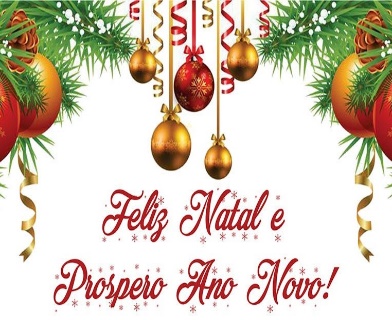 